Российская Федерация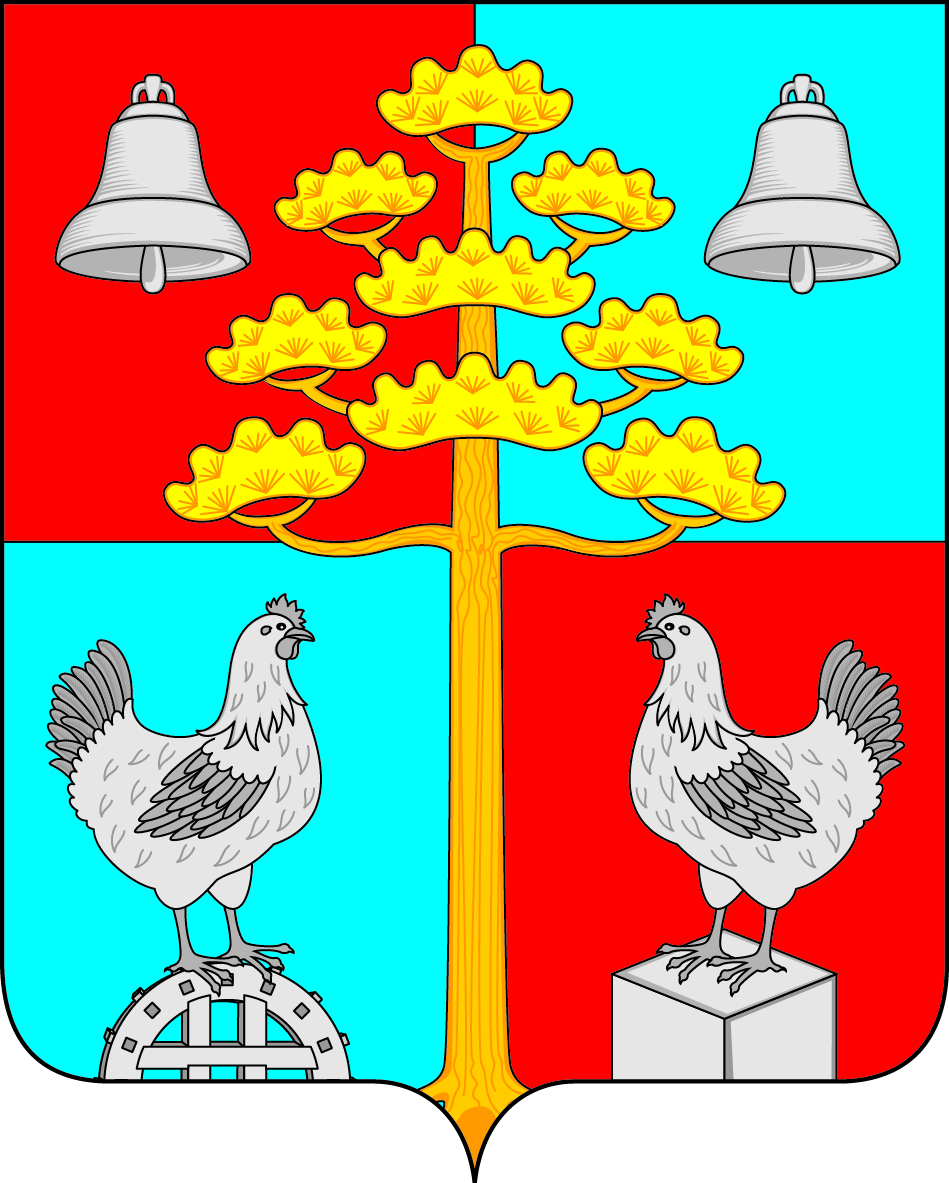 Иркутская областьАДМИНИСТРАЦИЯСОСНОВСКОГО СЕЛЬСКОГО ПОСЕЛЕНИЯУСОЛЬСКОГО МУНИЦИПАЛЬНОГО РАЙОНАИРКУТСКОЙ ОБЛАСТИРАСПОРЯЖЕНИЕот 02.02.2023г.  			    		                                                  № 28-рс. СосновкаО проведении аукциона по продаже муниципального имущества в электронной форме          В соответствии с Федеральным законом от 21.12.2001г. № 178-ФЗ «О приватизации государственного и муниципального имущества», Постановлением Правительства РФ от 27.08.2012г. № 860 «Об организации и проведении продажи государственного или муниципального имущества в электронной форме», Положением о приватизации муниципального имущества администрации сельского поселения Сосновского муниципального образования, утвержденного Решением Думы Сосновского муниципального образования № 231 от 08.11.2012г., на основании прогнозного плана приватизации муниципального имущества на 2023 год, утвержденного Решением Думы Сосновского сельского поселения Усольского муниципального района Иркутской области № 24 от 26.01.2023г., руководствуясь ст. 23, ст. 45 Устава сельского поселения Сосновского муниципального образования,           1. Провести аукцион в электронной форме по продаже Транспортного средства марки КАВЗ 397653 (автобус) с регистрационным знаком Е116РС38, 2007 года выпуска.          2. Ответственным за подготовку аукционной документации и проведение аукциона в электронной форме назначить Тарасову Л.В., главного специалиста по муниципальным закупкам и проектам в администрации Сосновского муниципального образования.          3. Для проведения аукциона в электронной форме создать комиссию в следующем составе:          Председатель комиссии – Мелентьев Вадим Сергеевич, глава Сосновского сельского поселения Усольского муниципального района Иркутской области;          Заместитель председателя – Тарасова Любовь Владимировна, главный специалист по муниципальным закупкам и проектам в администрации Сосновского муниципального образования;          Секретарь комиссии – Кулинченко Евгения Александровна, ведущий специалист по муниципальному хозяйству в администрации Сосновского муниципального образования;          Член комиссии – Козлова Елена Юрьевна, ведущий специалист по финансово-бюджетной политике в администрации Сосновского муниципального образования;          Член комиссии – Разуваева Светлана Владимировна. Ведущий специалист по экономическим вопросам в администрации Сосновского муниципального образования.          4. Ведущему специалисту по организационной работе Братчиковой К.А. опубликовать настоящее распоряжение в периодическом печатном издании, газете «Сосновский вестник» и разместить на официальном сайте администрации сельского поселения в информационной телекоммуникационной сети «Интернет», по адресу: http://сосновка-адм.рф/.          5. Контроль за исполнением настоящего распоряжения оставляю за собой.Глава Сосновского сельского поселенияУсольского муниципального районаИркутской области 			                                              В.С. Мелентьев